PÉCS ÉS KÖRNYÉKE SZOCIÁLIS ALAPSZOLGÁLTATÁSI ÉSGYERMEKJÓLÉTI ALAPELLÁTÁSI KÖZPONT ÉS CSALÁDI BÖLCSŐDE HÁLÓZATBÓBITA CSALÁDI BÖLCSŐDESzakmai Programja2020.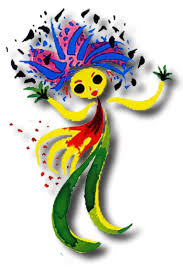 Tartalom:A Családi Bölcsőde adatai………………………………………………………………..3Az ellátandó csoport és terület jellemzője………………………………………………..4 A szolgáltatás célja, feladata alapelvei…………………………………………...………8Együttműködés a szolgáltatáson belül és a tágabb környezettel………………………...12 Személyi feltételek………………………………………………………………………14Tárgyi feltételek……….…………………………………...…………………………....14A feladatellátás szakmai tartalma, módja, a biztosított szolgáltatások formái,köre, rendszeresség, a gondozási, nevelési, fejlesztési feladatok……...………..………17Alaptevékenységen kívüli kiegészítő szolgáltatás………………………………………22Az ellátás igénybevételének módja……………………………………………………...22A Családi Bölcsőde szolgáltatásáról szóló tájékoztatás…………………………………23Az igénybe vevők és a személyes gondoskodást végző személyek jogainakvédelmével kapcsolatos szabályok………………………………………………………24A folyamatos szakmai felkészítés módja, formái……………………………………….25A Családi Bölcsőde hálózat működése………………………………………………….25A hálózati működés szakmai alapelvei, tartalma………………………………………..26A hálózati koordinátor feladatai…………………………………………………………30Mellékletek:A megállapodások tervezete (Gyvt.32.§.HázirendA Családi Bölcsőde adatai:Családi Bölcsőde neve:			Pécs és Környéke Szociális Alapszolgáltatási						és Gyermekjóléti Alapellátási Központ ésCsaládi Bölcsőde Hálózat Bóbita CsaládiBölcsődeCíme:						7630 Pécs, Bóbita u. 45.Nyitva tartása:				Hétfőtől - Péntekig 8.00-16.00 óráigEllátási területe:	A Pécsi Többcélú Agglomerációs Társulás Közigazgatási területeFérőhelyszáma:				5 főSzolg. nyújtó személy:	  Németh Mónika 	  184072/7/2019, 2019.06.21.Helyettes személy:				Kristófné Wirth Anita,Tanúsítvány száma, szerzés ideje: 		12-CSN/46-1,2012.12.15Helyettes személy: 				Kelemen RékaTanúsítvány száma, szerzés ideje:		10-CSN/40-11 2015.08.07.Telefon:					+36 30 5708249E-mail:					bobitacsn@gmail.comHonlap:					www.pecsikisterseg.huWeblap:					www.pkszak.huFenntartó neve:				Pécsi Többcélú Agglomerációs TársulásSzékhelye:					7621 Pécs, Széchenyi tér 1.Képviselője:					Pfeffer JózsefE-mail:					iroda@pecsikisterseg.huTelefon:					72/533-837Szakmai program készítőjének neve:	Németh MónikaSzakmai program érvényességi ideje: 	Határozatlan idejű. Jogszabály illetve egyéb változások eseténfelülvizsgálat. Szakmai program készítésének dátuma:	2020. február 26.Hálózat neve:					Pécs és Környéke Szociális Alapszolgáltatási						és Gyermekjóléti Alapellátási Központ ésCsaládi Bölcsőde Hálózat Hálózat székhelye: 				7621 Pécs, Rákóczi út 1.Hálózat működési területe: 		A Pécsi Többcélú Agglomerációs Társulás ellátási területeHálózati koordinátor neve:			Vitéz Nikoletta10-CSN/28-18/5/P, 2013.10.19.Hálózati koordinátor elérhetősége: 	06 30 570-82-39 Ellátási terület és az ellátandó célcsoport jellemzői:Az ellátandó terület Jellemzői:Magyarország ötödik legnagyobb városa, Baranya megye székhelye, megyei jogú város. A Bóbita Családi Bölcsőde Pécs K-DK- külvárosi részén található. Régebben szőlőhegy volt keskeny lovas kocsi szélességű utakkal, kis présházakkal. A települést a 20. sz. -ban jelentős ipartelep (szénmosó, szénosztályozó, kokszmű stb.) vette körbe, de az idők múlásával és a bányák bezárásával ezek is megszűntek. Napjainkban Újhegy teljesen átalakult és Pécs egyik legszebb családi házas lakóövezete lett, több mint 4000-5000 lakossal.Az ellátott terület: a környező agglomeráció Pécs K- DK-ti külvárosi részén, Újhegyen és a környező falvak és a Pécsi Többcélú Agglomerációs Társulás Közigazgatási településeinek területére összpontosul. A településünkön csak részönkormányzat működik és egy felnőtt orvosi rendelő. Közoktatási intézmények, napközbeni ellátást nyújtó intézmények, gyermekorvosi rendelő, bölcsőde, óvoda, iskola stb. nem találhatók a városrészen, ezért ezekért a szolgáltatásokért be kell utazni a városba a családoknak.A helyi igényeket figyelembe véve szükségessé vált a PKSZAK Családi Bölcsőde Hálózatán belül, a Manócska-ház és a Csiperke Családi Bölcsőde csoportja mellett, hogy helyet biztosítsunk, némi átalakítással egy harmadik csoport számára. Mivel a térség lakosságának a száma folyamatos növekedést mutatott, a bölcsődei férőhelyek száma korlátozott volt és a közelben nincs lehetőség a 20 hetestől 3 éves korcsoportú gyermekek elhelyezésére, így szükségessé vált, hogy helyben orvosoljuk az elénk táruló problémát. Ezzel is segítve a dolgozó szülőket, az ideköltöző fiatal családokat, a képzésben résztvevő anyukákat, vagy akik kis létszámú csoportos ellátást szeretnének gyermeküknek. 2.1 Az ellátandó célcsoporthoz:Az Újhegyi Bóbita Családi Bölcsőde a működési engedélye alapján 20 hetestől - 3 éves korú gyermekeket lát el.20 hetes - 1 éves kor közötti időszak még a csecsemőkorhoz tartozik. Folyamatosan változik, fejlődik, a fejlődés egyes elemeinek változása kihat az összes többire. Az öt hónapos csecsemő biztosan fordul oldalra és vissza, oldalra és hasra és hasról vissza. Biztosan nyúl tárgyak után, mindkét kezével markolja, húzza. Erre a korszakra az egytárgyas manipulációjellemző. A gyakran látott személyeket, hangokat, tárgyakat felismeri, és ezzel elkezdődik az emlékezet fejlődése. A hat hónapos csecsemő elkezd gurulni (hátról oldalra, majd hasra és vissza), megtámasztva ül. A megfogott tárgyakat ütögeti, dobálja. A leejtett, ledobott tárgyakat keresi. Gagyogása ritmusossá válik, „lallázó” korszak, így mesél, örül, panaszkodik. Érzi és felismeri a hozzá intézett beszéd hangulatát. Szereti a csörgő, zörgő dolgokat. Anyját türelmetlenül várja, ha távol van tőle. A gyermek fejlődését elősegítő játékok ebben a korban: tapsolás, kerekecske-gombocska, lovagoltatás, énekkel kísért tánc, játék elrejtése. A hét hónapos csecsemő gurulása biztossá és rendszeressé válik. Elkezdődik a kúszás, mely elősegíti a helyes testtartás kialakulását. Megjelenik a kéttárgyas manipuláció, gagyogása egyre változatosabb, megérti a kéréseinket és segít (pl.: öltöztetés közben). Játékot kezdeményez a felnőttel (eldobja a játékot, majd várja, hogy visszakapja). Anyán kívül a többi családtaggal is erősödik a kapcsolata.  A nyolc hónapos csecsemő kúszása mászássá alakul át. Együttműködik, könnyen etethető kanállal, egyszerű felszólításokat megért. A kilenc hónapos csecsemő ügyesen mászik, fel is tud ülni. Megpróbál felállni. A tárgyakat nemcsak összeütögeti, hanem egymásba teszi, összegyűjti egy rakásba. Kukucskát játszik. Ebbe a korba fejlődést elősegítő játékok: éneklés, tükörbe nézés, bábozás, játékok elrejtése, kisebb tárgyak nagyobba pakolása, testrészek tapogatása, integetés, magasba emelés, mászás, ringatás. A tíz - tizenegy hónapos csecsemő kapaszkodva feláll, van, aki már lépeget is kapaszkodva. Biztosan ül, elkezdődik az ülve játszás. Fogás közben a hüvelykujját harapófogószerűen használja. Elkezd építeni, elkezdődik a többtárgyas manipuláció. Rövid kérdéseket és felszólításokat megért. Az egy éves gyermek feláll, kapaszkodva vagy a nélkül lépeget, biztosan ül. Ügyesen ül kisszéken. Két – három ujjal fog. Manipulációja nagyon változatos: ráz, ütöget, csúsztat, több tárggyal manipulál, kivesz, berak, gyűjtöget, illesztget, épít. Az anyjával való kapcsolata szoros, ragaszkodik az ismerősökhöz, az idegenekkel viszont tartózkodó. Következetes gondozás esetén jól ismeri a napirendjét. Várja az egyes gondozási folyamatokat, ahogy közeledik azok ideje. Együttműködik. Próbálkozik az önálló evéssel, a kanalat vagy a kis falatokat a szájába teszi.  Segítséggel iszik a pohárból, rágni próbál. Tudja mit jelent a „nem szabad”, figyel a nevére. Ennek a korszaknak a fejlődését elősegítő játékai: zsipp-zsupp, testrészek megérintése és megnevezése mondókán keresztül, gúlaépítés, éneklés közbeni tapsolás, könyvek nézegetése, szóutánzás.      1-2 éves kor közötti gyermekek fejlettségi szintje elég különböző: van, aki jár, van, aki meg csak próbálkozik, de többségük már minden érzékszervét használja (látás, hallás, érzékelés, ízlelés, tapintás) ezért nagyon fontos az inger gazdag környezet. Ebben az időszakban már kezdik magukat irányítani, de mivel az idegpályák még nem elég fejlettek, mozgásuk ösztönös, nem koordinált, így hamar elesnek, levernek tárgyakat, belegabalyodnak dolgokba.Mozgásigényük nagy, a finom motorikus fejlődés egy későbbi életszakaszra tehető, ezért nagy teret kell engedni a játéknak és a tanulásnak. Jellemzően minden érdekli őket, de a folyamatos koncentrálás és figyelem, összpontosítás még korai elvárás, ezért olyan játékokkal kell lefoglalni őket, melyek sok külső-belső tapasztalatot adnak, de nem hosszú időn át tartóak es lehetőleg mozgással, énekkel, zenével kísért játékos felfedezések legyenek.  Az 1-2 év közötti gyermek fejlődése 4 síkon mozog. A mozgás tökéletesedése, a beszed kialakulása, a gondolkodás fejlődése es érzelemi életének gazdagodása.A beszédfejlődésükben átlagosan fejlődök 1,5 évesen 5-10 szó, 2 évesen már 50-100 szót használnak. Ekkor már a szavakat egymáshoz kötik, egyszavas, kétszavas mondatokat használnak. A 2 évesek beszédét az idegenek többsége nem érti. Eszközeik lehetnek: tányér, (csőrös) pohár, kanál és bármilyen tárgy (háztartási eszközök pl. flakonok, dobozok, ruhacsipeszek, száraz/nedves törlőkendő, stb.) válhat eszközzé a tanulás és a fejlődés útján, ami kellően biztonságos és fokozhatja a kreativitásukat.Játékai lehetnek: mesekönyvek, labda, lufi, építőkockák, homokozók, mozgást segítő játékok (babakocsi, hinta).Bútorai: kiságy (lehet még a rácsos, de mindenképpen leesés gátlós vagy fektető), etetőszék, kis szék, kis asztal, polcos szekrény.2-3 éves korú gyermekek esetében a szocializálódás igénye már felmerülhet. Sokan szeretik a hasonló korú játszótársakat, bár nem ritka, hogy az idősebbek felé is orientálódnak.Mozgásigényük még mindig nagy, de már jobban leköthetők logikai, finom motorikus mozgást is igénylő feladatokkal. Ekkorra már stabilan járnak, futnak (inkább már a megállás okozhat gondot), de a dackorszak beköszöntével az önfegyelmük „elhalványodik”, szinte szándékosan löknek le dolgokat például egy polcról, vagy amit eddig meg tudtak csinálni, most már „csak azért sem”. Az alkotókészségük bámulatosan fejlődik, gondolkodásbeli fejlődésük látványossá válik, beszédük egyre tisztul.Szívesen hallgatnak zenét, táncolnak, tornáznak, festenek, rajzolnak, gyurmáznak, a szerepjáték alapjait néhány állaton keresztül elsajátítják. Ekkora már ismerik az emberi testrészeket, érdeklődve figyelik a természetet, többé-kevésbé önállóan étkeznek kanállal, pohárból isznak és ez a korszak lehet a pelenkáról a bilire vagy a –szűkítővel ellátott- WC-re való áttérés legmegfelelőbb időszaka. Talán már próbálkozik az önálló öltözéssel, vetkőzéssel és a finom motorikus mozdulatsorok is élményt nyújthatnak nekik.Beszédüket gazdag mimikával, végtagmozgásokkal kísérik. Míg 2 évesen önmagát nevén nevezi, kialakulóban van az „én”tudata, s a 2,5 éves gyermek már „én”-nek nevezi önmagát. Ilyenkor a kisdedek többsége tudja teljes nevét, esetleg korát is. 3 évesen már több szóból álló, összetett mondatokat használnak, beszédük folyékony és idegenek számára is érthető. Eszközeik: tányér, pohár, kanál, villa, eszköz/játék: gyurma, rajzeszközök, „gyerek biztos” olló, kis bicikli, motor, labda, homokozok, stb.Játékaik: mesekönyv (már vékonyabb lap), fa játékok, puzzle, memória játékok, bábok, erősebb hanghatású játékok (szirénázó autók, síros babák, dobok, hangszerek), ügyességi játékok (toronyépítő, összerakók), nagyobb fűzhető golyók, alakzatokhoz kapcsolódó, felismerő, „helyére illesztős” játékok, stb.Bútoraik: stabil székek, asztalkák, fektetők, szivacsok, polcos esetleg fiókos (baleset veszélyeket lehetőleg kiiktatni), „beledobálós” játéktárolók (hogy a rendrakás élmény legyen).Összefoglalva: egy és három év között a gyermekekben erős vágy alakul ki az iránt, hogy hasonlóvá váljanak környezetükhöz. Ennek érdekében megtanulnak bizonyos közösséghez tartozási szabályokat. Kialakul én tudatuk és az önállósodásra való törekvésük. Nagyot haladnak előre az önálló evés, ivás, öltözködés, higiénés szokások területén.Hároméves korára eljut oda a kisgyermek, hogy nemcsak a felnőttek között érzi jól magát, hanem kortársai között is. Ezekben az években tele vannak szeretettel, segítőkészséggel környezetük iránt. Hogy milyen irányba fejlődnek később, az a szülőktől és a felnőtt környezettől függ.A Bóbita Családi Bölcsőde mindazon szülőknek kíván szolgáltatást nyújtani, akik kiscsoportos ellátást igényelnek, vissza szeretnének menni, dolgozni és szeretnék családias környezetben tudni gyermeküket.A Családi Bölcsőde szolgáltatás célja, feladata, alapelveiCélunk, a gyermekek egészséges testi- lelki fejlődésének biztosítása. A család segítése érdekében a szülők munkaideje alatt biztosítjuk gyermekeik számára a harmonikus, kiegyensúlyozott, biztonságot nyújtó gondoskodást, mindezt higiénikus, esztétikus és inger gazdag környezetben.Biztosítjuk a kis gyermeklétszámot, ahol a gondoskodás, a gyermeki tapasztalás és tudás megszerzésének lehetősége személyre szabott, az adott kisgyermek fejlettsége, szükséglete, igénye maximálisan figyelembe vett. Feladatunk a gyermekek sokoldalú, harmonikus fejlődésének elősegítése családias, kellemes légkörben, fizikai és érzelmi biztonság megteremtésével, odaforduló szeretettel, elfogadással, a gyermek kompetenciájának figyelembe vételével. A nevelőmunka az érzelmi biztonság segítségével elősegíti a gyermek testi, érzelmi és szociális fejlődését. Legfőbb törekvésünk biztosítani a gyermekek folyamatos, egymásra épülő gondozását, nevelését, fejlesztését.Az alapelvek tekintetében a következő, - a Bölcsődei nevelés-gondozás Országos Alapprogramjában maghatározott alapelveket vesszük figyelembe:A család rendszerelméletű megközelítése A család rendszerszemléletű megközelítése értelmében a bölcsődei nevelésben elsődleges szempont a család működésének megismerése, megértése. A rendszerszemlélet lényege, olyan komplex látásmód alkalmazása, amely nem csak a kisgyermeket, hanem a családot is kiindulópontnak tekinti. Az interakciós mintákat a kisgyermek visszatükrözi, ezáltal képet kaphatunk a család erősségeiről és gyengeségeiről. Az erősségek hangsúlyozása által a szakember hozzájárulhat a család életminőségének javításához. A koragyermekkori intervenciós szemlélet befogadása A koragyermekkori intervenció magában foglal minden olyan tevékenységet, amely a kisgyermek sajátos szükségleteinek meghatározását és figyelembevételét szolgálja. A bölcsődei ellátást nyújtó intézmény, szolgáltató funkcióját tekintve alkalmas színtér a koragyermekkori intervenció szemléletének alkalmazására. Ennek értelmében a kisgyermeknevelő feladata az esetlegesen felmerülő fejlődésbeli lemaradások, megtorpanások felismerése és jelzése. A családi nevelés elsődleges tiszteleteA kisgyermek nevelése a család joga és kötelessége. A bölcsődei ellátást nyújtó intézmény, szolgáltató a családi nevelés értékeit, hagyományait és szokásait tiszteletben tartva és azokat erősítve vesz részt a gyermekek nevelésében. Mindezek értelmében fontos a szülők számára lehetővé tenni a tevékeny, különböző szinteken és módokon megvalósuló bekapcsolódást a bölcsődei ellátást nyújtó intézmény, szolgáltató életébe. A kisgyermeki személyiség tiszteleteA kisgyermek egyedi, megismételhetetlen, mással nem helyettesíthető individuum, egyéni szükségletekkel rendelkező, fejlődő személyiség. Különleges védelem, bánásmód illeti meg. A bölcsődei nevelés a gyermeki személyiség teljes kibontakoztatására, a személyes, a szociális és a kognitív kompetenciák fejlődésének segítésére irányul az alapvető gyermeki jogok tiszteletben tartásával. Figyelmet kell fordítani az etnikai, kulturális, vallási, nyelvi, nemi, valamint fizikai és mentális képességbeli különbözőségek iránti tolerancia kialakítására. A kisgyermeknevelő személyiségének meghatározó szerepe A bölcsődei nevelésben a korosztály életkori sajátosságaiból adódóan meghatározó a kisgyermeknevelő szerepe, aki személyiségén keresztül hat a kisgyermekre és a családra. A feladatok színvonalas megvalósítására megfelelő szakmai kompetenciával és identitással, kellő önismerettel, magas szintű társas készségekkel bíró szakember képes. Ebből adódóan a kisgyermeknevelő felelős a szakmai tudása szinten tartásáért, gyarapításáért, szakmai kompetenciái fejlesztéséért.A biztonság és a stabilitás megteremtése A kisgyermek egyéni igényeitől függő bölcsődei ellátást nyújtó intézménybe, szolgáltatóhoz történő beszoktatásra, adaptációs időszakra úgy tekintünk, mint a kisgyermek elveszett biztonságának újrateremtésére. A kisgyermek személyi és tárgyi környezetének állandósága (csoport- és helyállandóság) növeli az érzelmi biztonságot, alapul szolgál a tájékozódáshoz, a jó szokások kialakulásához. A napirend folyamatosságából, az egyes mozzanatok egymásra épüléséből fakadó ismétlődések tájékozódási lehetőséget, stabilitást, kiszámíthatóságot eredményeznek a napi események sorában, növelik a gyermek biztonságérzetét. A biztonság nyújtása természetszerűleg magában foglalja a fizikai és a pszichikai erőszak minden formájától való védelmet is. Fokozatosság megvalósítása A fokozatosságnak a bölcsődei nevelés minden területét érintő bármely változás esetén érvényesülnie kell. A kisgyermek új helyzetekhez való fokozatos hozzászoktatása segíti alkalmazkodását, a változások elfogadását, az új dolgok, helyzetek megismerését, a szokások kialakulását. Egyéni bánásmód érvényesítése A kisgyermek fejlődéséhez alapvető feltétel a kisgyermeknevelő elfogadó, empatikus, hiteles nevelői magatartása. A bölcsődei nevelésben figyelembe kell venni a kisgyermek spontán érésének, egyéni fejlődésének ütemét, a pillanatnyi fizikai és pszichés állapotát, kompetenciáját, nemzetiségi/etnikai, kulturális és vallási hovatartozását. A fejlődés ütemét mindig magához a gyermekhez viszonyítva kell megítélni. Minden új fejlődési állomásnak kiindulópontja maga a gyermek. Ezért fontos, hogy a bölcsődei ellátást nyújtó intézménybe, szolgáltatóhoz járó kisgyermekek mindegyike egyéni szükségleteihez igazodó mértékben részesüljön érzelmi biztonságot nyújtó gondoskodásban és támogatásban. Gondozási helyzetek kiemelt jelentősége A gondozási helyzetek a kisgyermeknevelő és a kisgyermek interakciójának bensőséges, intim helyzetei. A gondozási helyzetek megvalósulása során a nevelésnek és a gondozásnak elválaszthatatlan egységet kell alkotnia. A gondozás minden helyzetében nevelés folyik, a nevelés helyzetei, lehetőségei nem korlátozódhatnak a gondozási helyzetekre. A fiziológiás szükségletek kielégítése megteremti a magasabb rendű szükségletek kielégítésének feltételeit. A professzionális gondozás, hozzájárul a személyes kapcsolatok, pozitív alakulásához és a nevelési feladatok megvalósulásának egyik kiemelt színtere. A gyermeki kompetenciakésztetés támogatása A korai életévekben alapozódnak meg a kognitív, érzelmi és társas kompetenciák, ezért támogatásuk kiemelt jelentőséggel bír a bölcsődei nevelésben. Biztosítani kell annak a lehetőségét, hogy a kisgyermek a játékon, a gondozási helyzeteken és egyéb tevékenységeken keresztül ismeretekhez, élményekhez, tapasztalatokhoz jusson, átélhesse a spontán tanulás örömét, megerősödjön benne a világ megismerésének vágya. Kíváncsiságának fenntartásával, pozitív visszajelzések biztosításával segíteni kell önálló kezdeményezéseit, megteremtve ez által az egész életen át tartó tanulás igényének, folyamatának biztos alapjait. A Családi Bölcsődénk a természetes igényeket figyelembe véve biztonságos, családbarát Családi Bölcsődét kíván működtetni. Amelyben az ellátás összhangban van a gyermekek szükségleteivel, és a szülők elvárásaival. A kellemes családias légkör, a gyermekekkel való személyes bánásmód segít kialakítani a szülőkkel való bizalmi viszonyt. A gyerekeknek olyan környezetet biztosítunk, amelyben önálló tevékenységekkel megismerik a körülöttük lévő világot. Meg tanulnak alkalmazkodni, megismerik és elismerik egymás értékeit. Odafigyelünk, hogy egészségesen éljenek, szeressék és védjék a természetet, szeressék a zenét, a meséket és a dalokat. Fontos, hogy a gyerekek közösségbe kerüljenek, de nagyon fontos, hogy a szülőtől való elválás fokozatosságra épülve történjen. A Családi Bölcsőde esetében a kis létszám lehetővé teszi, hogy minden gyermekre jusson elegendő idő. Van mód az egyénre szabott odafigyelésre, különleges bánásmódra. Ebben a családias légkörben a gyermekek jobban érzik magukat, az elszakadás könnyebb és a szülő is nyugodtabban hagyja a Családi Bölcsődében gyermekét.A Családi Bölcsőde feladatai között szerepel az egészséges nevelés, ezért sok, mozgásos tevékenységet végzünk a gyermekekkel. Amennyiben az időjárás engedi, kimegyünk az udvarra labdázni, kismotorral motorozni, szaladgálni, de kirándulásokat, sétákat, is szervezünk számukra. Kézműves napokat is tartunk, ahol felhívjuk a gyermekek figyelmét a lehetséges alkotó tevékenységek végzésére, ha kedvük tartja, de ügyelünk arra, hogy az önálló játékba ne zavarjuk meg őket. Alkotó tevékenységek között szerepel a gyurmázás, a festés, a rajzolás. A hangszerek használata vagy a közös énekelés minden nap élményekkel gazdagítja a gyerekeket. Szívesen táncolnak, és a körjátékokban is szívesen vesznek részt. A minden napi mese elengedhetetlenül fontos számukra. Szeretnek mesekönyveket nézegetni és kérik napközben is a meseolvasást. A délutáni alvás előtt mindig mesével kívánunk jó pihenést.Együttműködés a szolgáltatáson belül és a tágabb környezettel:A szülőkkel való jó együttműködés alapja annak, hogy az általunk ellátott gyermekek a Családi Bölcsődénkben jól és biztonságban érezzék magukat. A szülő a gyermek életében az elsődleges nevelő szerepet betöltő személy, mi ezt kiegészítjük és a szülővel szorosan együttműködve segítjük őket, tiszteletben tartva a szülő elvárását, nevelési módszereit.-	 Érdekképviseleti fórumot működtetünk, amelyben a szülők képviseltetik magukat, szülőértekezletet szervezünk, ahol tájékoztatjuk a szülőket a Családi Bölcsődét érintő lényeges kérdésekről, esetleges változásokról. A mindennapos személyes kapcsolat során tájékoztatjuk őket a gyermekeik fejlődéséről, a napi történésekről. Fenntartónk a Pécsi Többcélú Agglomerációs Társulás a kapcsolattartás módja személyesen, telefonon, illetve e-mail-en keresztül, valósul meg.Működtetőnk a Pécs és Környéke Szociális Alapszolgáltatási és Gyermekjóléti Alapellátási Központ és Családi Bölcsőde Hálózata. Az intézmény vezetőjével rendszeresen találkozunk személyesen, a flottás telefonrendszernek köszönhetően ingyenesen tudunk konzultálni bármilyen esetben. Munkaértekezleteket rendszeresen tart az intézményvezető, ahol tájékoztat bennünket az intézményt érintő kérdésekről, jogszabály-változásokról, költségvetési helyzetről.Családi Bölcsőde koordinátorunkkal mindennapos kapcsolatban állunk (személyes, telefonos, elektronikus). A koordinátor vezetésével havonta egy alkalommal esetmegbeszélőn veszünk részt, ilyenkor találkozunk a hálózathoz tartózó többi Családi Bölcsődében dolgozó munkatárssal. Itt nyílik lehetőség arra, hogy a munkánk során felmerülő szakmai kérdéseket megvitassuk, meghallgassunk más Családi Bölcsődékben dolgozó munkatársakat, a pozitív-negatív problémamegoldásokat átbeszéljük. A koordinátor által tematikusan összeállított belső képzés során eddigi ismereteinket felelevenítjük, illetve új szakmai ismereteket szerzünk.Hálózatunk állandó helyettese Kristófné Wirth Anita, aki szabad napjain ellátogat hozzánk, hogy megismerje a bölcsődénkbe járó gyerekeket. A gyermekekkel kapcsolatos főbb információkat folyamatosan megosszuk vele, hogy a helyettesítés zökkenőmentes legyen. Rendszeres kapcsolatot tartunk a helyi gyermekorvossal és a védőnővel, konzultálunk a vírusos, járványos időszakokban. A védőnő egyike azon személyeknek, akik által a Családi Bölcsődénk megismertetésre kerül a helyi közösség kisgyermekes családjainak körében. Kapcsolatot tartunk a helyi Gyermekjóléti Szolgálat munkatársával, jelzése alapján férőhelyet próbálunk biztosítani a hátrányos helyzetben lévő gyermekek számára.Szükség esetén felvesszük a kapcsolatot a külső szakemberekkel pl.:(logopédus stb.)Módszertani Intézménnyel /MACSKE Napközbeni Gyermekellátást Nyújtó Szolgáltatók Országos Egyesületével/ folyamatos a kapcsolatunk.Minden esetben ügyelünk arra, hogy a szülő tudomása nélkül nem kérhetünk információt a gyermekről. Ezek az együttműködések első sorban a szolgáltatás hatékonyabbá tételét, illetve a szülősegítő szolgáltatások célját szolgálhatják, kiemelt figyelmet fordítva a Gyvt. 17. § - ban meghatározott jelzőrendszeri feladatok megvalósítására.Személyi feltételek:A Családi Bölcsőde, szolgáltatást nyújtó személye, Németh Mónika, aki kisgyermekgondozó, -nevelő képesítéssel rendelkezik, azonosítója 57-761-02, 2019. 06. 21. Munkaideje napi 8 óra. Három gyermek édesanyja, így édesanyaként is sok tapasztalatot szerzett a gyermekekkel való gondoskodás területén. Kreativitásával fejleszti a gyerekek kézügyességét, szépérzékét, ezzel teszi vidámmá a bölcsőde környezetét. Napi szinten énekelnek, zenélnek a gyerekekkel, amit furulya tudásával színesít.Kristófné Wirth Anita a PKSZAK Családi Bölcsődehálózatának állandó helyettese 2012 decemberében, 12-CSN/46-1 számon szerezte meg a „családi napközi szolgáltatást nyújtó személy”képesítést. Férjével két tizenéves gyermeket nevelnek Kővágószőlősi otthonukban. Személyiségének, folyamatos önképzésének és tájékozottságának köszönhetően kisgyermeknevelői feladatait magas szintű kompetenciák mentén, felelősséggel látja el. Korszerű játék-módszertani ismeretekkel és kiváló, folyamatosan megújuló anyanyelvi – gyermekirodalom –és ének-zeneitudással rendelkezik. Kelemen Réka állandó helyettes, iskolai végzettsége: érettségi bizonyítvány, csecsemő és kisgyermek gondozó- nevelő (2015.02.10.-Aluno okt. közp.); Családi napközi üzemeltetője tanfolyam (2015.08.07. Best Work kft.); Bébiszitter tanfolyam (2015.08.07. Best Work kft) Férjével és 1 gyermekével él.Elkötelezett, tudásának legjavát adja, hogy a gyerekek ellátása a legmagasabb szinten történjen. Lelkes természetbarát ennek szeretetét igyekszik átadni a gyerekeknek. Lételeme a mozgás és ezt a gyerekeknél is mozgásos játékokkal, réten való önfeledt szaladgálással igyekszik megvalósítani. Nagyon szereti a meséket, a bábokat, az énekeket, úgy gondolja, ez nem hiányozhat a gyerekek mindennapjaiból sem! Fontos számunkra, hogy az általunk gondozott gyermekek számára a szakmai tudásunk legjavát nyújtsuk, elkötelezettek vagyunk, nyitottak, kreatívak, szeretetteljes és gondoskodó környezetet biztosítunk.Tárgyi feltételekÚjhegyen, családi házas övezetben található egy magánszemélytől bérelt ingatlanban három  Családi Bölcsőde. A Bóbita Családi Bölcsőde, a harmadik csoport, ami némi változtatással lett kialakítva.  Autóval és tömegközlekedéssel jól megközelíthető.Környezetének kialakításánál az elsődleges szempont a biztonság. Szolgáltatásunk magas szintű ellátást biztosít a gyermekek számára, melynek része a szakmailag jól megválasztott játékeszközök, sportszerek, technikai felszerelések, amelyek mind programunk megvalósítását szolgálják. A belső berendezés a gyermekek méretének, szükségleteinek megfelelő, könnyen tisztántartható, esztétikus, biztonságos lekerekített bútorok, polcok, amik megfelelően rögzítve vannak.A házba belépve a folyosóra érkezünk, ahol balra a falon található a fontos információkat tartalmazó hirdető tábla és a három csoport számára az öltöző szoba (kb.9nm). Itt öltöző szekrények, padok, és pelenkázó kapott helyet (fogasok és szekrények a gyermekek ruhái, stb. számára, jellel ellátva), amik a gyerekek igényeihez lettek kialakítva.Jobb oldalon egy beépített szekrény található, amiben az elzárandó eszközöket tároljuk. A bejárattól jobbra egy külön álló WC, zuhanyzóval. Tovább haladva jobb oldalon van egy igényesen kialakított fürdőszoba-WC. (kb.9nm). Egyenesen haladva a napaliba érünk (kb.25nm) ami, a Manócska-ház Családi Bölcsőde csoportszobájaként szolgál. Jobbra pedig egybenyíló étkezőkonyha kb.(18nm), amit közösen használnak tálalókonyhaként.  Csúszásmentes kerámia padlólappal van burkolva. Konyhaszekrény, gáztűzhely, mikrohullámú sütő, hűtő található még itt. A konyhát előkészítésre, melegítésre, mosogatásra, az edények szárítására, tárolására használjuk. Üvegpoharakat és porcelán tányérokat használunk, aminek tárolását a mosogató feletti polcon oldjuk meg.  Mindegyik csoport a saját szobájában étkezik. A nappaliból egy folyosón keresztül menve, balra a Csiperke Családi Bölcsőde csoportszobája, (kb. 17nm), jobbra pedig a Bóbita Családi Bölcsőde csoportszobája található.Csoportszoba: A csoportszoba parkettával van lerakva, vidám szőnyeg díszíti, praktikus, erre a célra megfelelő bútorokkal láttuk el. Falhoz rögzített polcokon bőséges játékkészlet (20 hetes-3 éves gyerekek számára), illetve minőségi játékok széles választéka várja a gyermekeket. A polcok rögzítettek a balesetek elkerülése miatt, elérhető magasságban vannak, hogy a gyermekek számára könnyen hozzáférjenek a játékokhoz. A polcokon a korosztálynak megfelelő játékok találhatók. Plüssjátékok, kirakók, építőjátékok, autók, könyvek, babák, konyhai játékok. Fontos szempont a nemek közötti egyenlőség elvének betartása (így a lányok is tudnak autókkal, a fiuk tudnak babákkal játszani). Alapjátékok: babák, állatfigurák, labdák, mesekönyvek, mondókás és verseskönyvek, mozgásfejlesztő játékok (dömper, autó), kézügyességet fejlesztő játékok, Csecsemő korosztály játékai: csörgők, karikák, kockák, képeskönyvekTipegő korosztály játékai: autók, különböző könyvek, konstruáló játékok, építő kockák, Montessori toronySzerepjátékok (pl.: szerszám és főzősarok, orvosi táska, babaruhák), finommozgást fejlesztő játékok (mozaik, gyöngy), emlékezetet, gondolkodást fejlesztő játékok (kirakók, dominó, stb.) Alkotó játékok (gyurma, festékek, ceruzák, zsírkréták, különböző papírok, nagyobb gyerekeknek olló, ragasztó).A játékok tárolása, funkció szerint (manipuláció, konstruálás, utánzás, nagymozgás, szerepjáték stb…) történik. A játékok –a gyermekek számára jól látható és elérhető helyen vannak. Az alkotó tevékenység kellékeinél a láthatóság szempontjait vettük figyelembe.Asztalok, székek találhatóak a helyiségben, amik a gyermekek életkorához igazodnak. Saját kézzel festett dekorációval színesítjük a szobákat. A berendezések, eszközök a pihenést is szolgálják („puha” területek nagymozgásos tevékenységre, játszópárnák, matrac, kuckó). Csecsemőkorú gyermek esetén elkerített szobasarok áll rendelkezésre. A csoportszoba ablakát színes függöny díszíti, a nyugodt alvás érdekében pedig redőnyt húzunk le. A kisebb gyerekeknél a pihenést, alvást utazóágyban a nagyobbak számára az előírásoknak megfelelő műanyag fektető ágyakon biztosítjuk. A padló könnyen tisztítható, fertőtleníthető, a lemosható játékokat hetente, fertőző betegségeknél naponta tisztítjuk. Vannak csendes és aktív játszásra, alkalmas területek is. Vizesblokk: Csúszásmentes kerámia padlóburkolat, tükrös beépített mosdó, fürdőkád, WC, polcos szekrény található a helyiségben, amiben a gyermekek higiéniai eszközeit tároljuk. Valamint jelekkel ellátott, a gyermekek számára elérhető törölköző tartó, és gyermekdobogó. A gyermekek személyes, (jellel ellátott) eszközeiket önállóan tudják használni. Közösen használja a három csoport, csúsztatott napirendnek megfelelően.Udvar: A gyermekek szabadlevegőn tartózkodását, a másik két csoporttal közösen oldjuk meg és vesszük igénybe a családi ház elkerített, füves kertjét. Az udvaron vannak mobil játékok, motorok, labdák, homokozó (kb.4nm), söprű, lapát, talicska és hinta, stb. A játékok tárolását az udvar végén lévő fa tárolóban oldjuk meg. A homokozót rendszeresen felássuk és kétévente cseréljük.A feladatellátás szakmai tartalma, módja, a biztosított szolgáltatások formái, köre, rendszeressége, a gondozási, nevelési, fejlesztési feladatokA bölcsődei nevelés feladatai:A családok támogatásaEgészségvédelem, az egészséges életmód megalapozásaAz érzelmi és társas kompetenciák fejlesztéseA megismerési folyamatok fejlődésének segítéseA bölcsődei nevelés főbb helyzeteiA bölcsődei nevelés megvalósításának sajátos feltételeiCsaládok támogatásának módszereiA bölcsődei ellátást nyújtó kapcsolatrendszereAlapellátáson túli szolgáltatásokAz ellátást nyújtó személy feladatai a gondozás, nevelés folyamatában A gyermek beszoktatása a Családi BölcsődébeA Családi Bölcsődében a beszoktatás a legtöbb esetben könnyen zajlik, hiszen a beszoktatást családlátogatás előzi meg, így a gyermekek számára a kisgyermeknevelő személye már nem ismeretlen. A kicsi gyermekek beszoktatásakor még nagyon intenzíven hatnak az édesanya érzelmei. Ezért törekszünk arra, hogy, lassan, fokozatosan szakadjon el egymástól anya és gyermeke. Az első héten napi 1-2 órát tölt el a szülő és a gyermeke együtt a Családi Bölcsődében.  Ez alatt az idő alatt a gyerek és szülei megismerik a Családi Bölcsőde szokásait, és mi is megismerjük a kisgyermeket, az édesanya gondozási-nevelési szokásait, stb. Ilyenkor elmondjuk, ismertetjük a Családi Bölcsőde napirendjét. A második héten az anya már rövidebb időre egyedül hagyja a gyermeket, ilyenkor mindig megbeszéljük a gyermekkel, hogy az anya kis idő múlva újra itt lesz vele. A fokozatosság nagyon fontos, akkor tekinthetjük sikeresnek a „beszoktatást” ha a kisgyermek már sírás nélkül válik el az anyától. A gyermekek napirendjeA Családi Bölcsődénk napirendje biztosítja a kisgyermekek számára az állandóságot növeli a kiszámíthatóságot és a biztonságérzetet, segíti megérteni a dolgok sorrendjét. A napirendnél figyelembe vesszük a gyermekek fejlettségét, egyéni szükségleteiket, a gyerekek vérmérsékletét. A kicsi gyermekeknél áttekinthető rendszer kell, így biztosítjuk a gyermekek belső nyugalmát. A nagy gyermekeknél is figyelembe vesszük az igényeket (pl.: alvási szokások). Az évszakok váltakozásánál is figyelünk a napirend kialakítására. Télen kevesebb időt töltünk kint a levegőn, nyáron szinte egész nap kint vagyunk.Általános érvényű napirend:Napirend7.30. - 8.00 Érkezés, Szobai játéktevékenység, Reggeli előtt kézmosás8.00 - 8.30 Reggeli8.30 - 9.30 szabad játék a szobába9.30 - 10.00 tízórai (gyümölcslé, gyümölcs)10.00 - 11.00 játék az udvaron, szükség szerint WC használat11.00 - 11.30 bemenet az udvarról, gondozási tevékenység, fürdőszoba használat11.30 - 12.00 Ebédelés12.00 - 12.10  Szájöblítés12.10 - 14.30  Csendes pihenő14-30 - 15.00 Ébredési sorrendben öltözködés, fürdőszoba használat15.00 - 15.30  Uzsonna15.30-16.30 Időjárástól függően udvari játék, távozás3. Szobatisztaságra nevelés, WC használatA szobatisztaság komoly lépés a kisgyermek szociális fejlődésében. Az első olyan elhatározás, amely során kényelmetlenséget vállal annak érdekében, hogy a felnőttek rendjébe beilleszkedjék. Fontos, hogy ebben támogatást nyújtunk, együttműködjenek velünk.  A szobatisztaságra nevelés menetét a szülőkkel közösen tervezzük meg. Családi Bölcsődénkben van pelenkás és szobatiszta gyermek. A fürdőszobát közösen használjuk a másik két csoporttal, csúsztatott napirendnek megfelelően.  A napi pelenkázások üteme rendszeresen történik, (illetve szükség szerint) a napirend része. A 2 éves gyermeknek is felkínáljuk a bilit, a kisgyermek eldöntheti, hogy rá akar-e ülni, vagy sem. A nagyobb gyermekek pedig választhatnak a WC vagy a bili között.A pelenkázáshoz szükséges dolgokat (pelenka, popsi törlő, kenőcs) a szülők hozzák gyermekeik számára.4. MosakodásA pelenkázás és a WC használat után minden alkalommal kezet mosatunk a gyermekekkel is. Ehhez biztosítjuk a szappant, meleg vizet és a jellel ellátott törölközőt. Minden gyermeknek van külön fésűje, fogmosó felszerelése, ezeket könnyen elérhető helyen tároljuk.5. ÖltözködésÖltözködéskor mindig biztosítunk megfelelő helyet és időt a gyermek számára. Öltözködésnél úgy segítjük, hogy az önállósodási törekvéseket észrevesszük, ha a gyermek elakad, segítünk.6. Alvás, pihenésA gyermekeknek külön fekhelyet biztosítunk és igény szerint a délelőtti, délutáni alvás lehetőségét megadjuk. 7. LevegőzésFontos, számunkra, hogy minél több időt töltsenek a gyermekek a friss levegőn. A Családi Bölcsőde játszóudvarán mobil játékok vannak, mindegyik játéktevékenységre ösztönöz. A levegőztetés csak kánikulában vagy esőzés, erős havazás, nagy erejű szél, sűrű köd vagy - 5°C esetén mellőzhető. A napfény káros hatása és a kisgyermekek bőrének érzékenysége miatt fokozott figyelmet fordítunk az erős napsugárzás elleni védekezésre. Fokozottan ügyelünk arra, hogy: 11-15 óra között ne érje a gyerekeket közvetlen sugárzás. Az erős napfénytől védjük a gyermekek fejét sapka, kendő, testüket trikó használatával. Fontos a réteges, kényelmes a szabad mozgást segítő esztétikus öltözék.8. ÉtkezésA gyermekek táplálása az életkori sajátosságaiknak és egyéni igényeiknek megfelelően történik. Új ételek, ízek bevezetésénél először mindig csak egy kanálnyi mennyiséggel kínáljuk a gyermeket és csak akkor adjunk neki többet, ha szívesen fogadja.Figyelünk arra, hogy az ételből minden gyermek egyéni étvágyának megfelelő mennyiséget kapjon. Soha ne legyen kötelező egyetlen kanállal sem többet fogyasztani a kívántnál. Fokozza a gyermekek étvágyát, ha nem sürgetjük őket, és az étkezések jó hangulatban zajlanak. Az étkezés közben szerzett tapasztalatok a gyermek tudását gyarapítják.Napi négyszeri étkezést biztosítunk, melyet az ALBA 2008 Kft. konyhája szállít.  A szülők a faliújságon kifüggesztett heti menü alapján tájékozódhatnak az étrendről.9. Játék és tanulásA játék a megismerés, önkifejezés eszköze, a gyermeki fejlődés alapvető tevékenysége, egyúttal a gyermeki öröm forrása. Hozzájárul a világ megismeréséhez, segíti a testi, értelmi és szociális fejlődést. A gyerekek legfontosabb tevékenysége ebben a korban a játék. Mindenféle "tanulást" játékon keresztül sokkal könnyebb megvalósítani. Sok zenével, énekkel, mondókával, tánccal, meseolvasással, rengeteg mozgásos játékkal, kézműves foglalkozással, ezen belül sok gyurmázással, az anyagok megtapasztalásával, festéssel, rajzolással színesítjük a hétköznapokat, és mindezt nem kötelező jelleggel, hanem természetesen kezdeményezés formájában.Az alkotótevékenységek révén, mint a rajzolás, festés, építőjátékok, konstrukciós játékok, fejlesztjük az észlelést, tapintást, a szem és a kéz koordinációját, a finom motorikai mozgást, az önkifejezést, az alkotókedvet.A verbális fejlesztés az érzelmi, értelmi, szociális fejlődést szolgálja, az ismeretszerzés, a tapasztalatszerzés eszköze. Nagy jelentősége van a verseknek, meséknek, a bábozásnak a szókincsbővítésben, tanulásban. A környezeti nevelés, a környezetismeret a szűkebb és tágabb környezet, a család, a természet, az évszakok megismerését szolgálja.10.ÜnnepekAz ünnepek széppé, színessé teszik az életet, segítenek a meglévő hagyományok megőrzésében, az újak kialakulásában. Ezt a szerepet csak akkor töltik be, ha minden érintett jól érzi magát, senki nem érzi kényszernek a bekapcsolódást.Hagyományos ünnepek:Közéjük tartozik a Karácsony, a Húsvét, a Mikulás, a farsang, az anyák napja és a gyermeknap. Ezek közül a Karácsony, a Húsvét és az anyák napja a család ünnepe: kerülendő az előünneplés, amely csökkentheti az otthoni ünnep varázsát. A Családi Bölcsőde bizonyos előkészületekkel és érzelmi ráhangolással járul hozzá a családi ünnep hangulatához.A csoport ünnepei:Az ellátást nyújtó személy, a szülők - esetenként a gyermekek bevonásával - közösen döntenek a Mikulás, a farsang és a gyermeknap megünnepléséről, továbbá arról, hogy ünnepelnek-e a csoportban születés - vagy névnapot, vagy valamilyen más alkalmat. Az ünnep meghittsége, hangulata hozzájárul az abban részes személyek (gyermekek és felnőttek) közötti kapcsolatok mélyüléséhez. Elsősorban az egyes vallási ünnepek tartoznak ide. A Családi Bölcsődében dolgozók feladata, hogy segítse a gyermeket abban, hogy az egyes ünnepeket hite szerint élje meg, a többi gyermek számára pedig könnyítse meg ennek elfogadását, természetesnek tartását. Nagymértékben segítik ezt a közös beszélgetések.11.A Családi Bölcsőde helyszínén kívüli programokCsaládi Bölcsőde helyszínén kívüli program (kirándulás, mozi, Állatkert, stb.) csak a szülő előzetes írásbeli engedélyével, esetenként segítő részvételével szervezhető. Pontosan tisztázandó, hogy a külső programok finanszírozása milyen keretből történik, kell-e ezekért a szülőknek fizetni.A programon való részvétel nem tehető kötelezővé: a Családi Bölcsődében maradók felügyeletének megszervezése a működtető feladata. A felügyelettel csak a gyermekek és a szülők által ismert és elfogadott, ehhez megfelelő kompetenciával rendelkező felnőtt bízható meg.Alaptevékenységen kívüli kiegészítő szolgáltatásA Családi Bölcsődébe felvett gyermeklétszámtól függően napközbeni időszakos gyermek felügyeletet is el tud látni a szolgáltató a szabad férőhelyeken. A gondozónő a gyermek személyi adatain kívül rögzíti a szolgáltatás igénybevételének a napját, időtartamát, kit és hol lehet értesíteni sürgős esetben, kiknek adható ki a gyermek. A Családi Bölcsőde a szülővel a szolgáltatás igénybevételéről megállapodást köt.  A személyi és tárgyi feltételek ugyanazok, mit a fentebb említettek.Az ellátás igénybevételének módjaA szolgáltatás igénybe vétele önkéntes.  A szülök, érdeklődhetnek a Családi Bölcsőde hálózatán keresztül, a hálózat koordinátoránál, a Családi Bölcsődénél személyesen, telefonon, e-mailen. A megállapodás megkötése előtt a szülők tájékoztatást kapnak a házi-és a napirendről, az igénybe vehető szolgáltatásokról, a nyitva tartásról, a fizetendő térítési díj összegéről és megállapításának módjáról, szabályairól, illetve a panaszkezelésről. Mindezt nyomtatott formában meg is kapnak a szülők. A Családi Bölcsődében a következő dokumentumok kerülnek kitöltésre. Kérelem, amelyben a gyermek, és a szülők adatai, kerülnek kitöltésre, ill. az1. sz. melléklet nyilatkozat - a szülőkön kívül ki viheti el a gyermeket a Családi Bölcsődéből. 2. sz. melléklet - a gyermekekre vonatkozó további információk.3. sz. melléklet - hozzájáruló nyilatkozat.4. sz. melléklet - A térítésdíj dokumentálása …… évben5. sz. melléklet Jövedelemnyilatkozat a személyi térítési díj megállapításához+ nyilatkozat térítési díj megfizetéséről.6. sz. melléklet – időszakos gyermekfelügyelet dokumentálása.Nyilatkozat a Családi Bölcsőde, szolgáltatásról szóló tájékoztatásrólMegszüntető nyilatkozat.A Segítünk a kérelem kitöltésében a szülőknek, ha valami nem egyértelmű a számukra. A fizetendő térítési díjról, illetve az ellátás kezdő időpontjáról írásos értesítőt küldünk. Az ellátással kapcsolatos megállapodás tartalmazza a gyermekvédelmi törvény szerint kötelező elemeket és a szolgáltatással kapcsolatos egyéb jogokat és kötelezettségeket.A Családi Bölcsőde szolgáltatásról szóló tájékoztatásA Családi Bölcsődet mindenképpen több helyen is reklámozzuk, hogy az emberek értesüljenek az elérhetőségekről, feltételekről (szórólap, újság, más weboldalakon, védőnő, gyermekorvos, óvoda értesítése és reklámanyag elhelyezése).A Családi Bölcsődében a szülőkkel érdekvédelmi fórumot szerveztünk, amelynek működési szabályzata is van. A fórum tagjai: a gyermekek szülei 2 fő, Családi Bölcsőde, dolgozó 1 fő, fenntartó képviseletében 1 fő.   A faliújságon ki van függesztve: a heti étrend, a házirend, a napirend, a gyermekjogi képviselő neve, elérhetősége, a működési engedély és az eseménynapló.Az igénybe vevők és a személyes gondoskodást végző személyek jogainak védelmével kapcsolatos szabályok Az ellátást igénybe vevőknek joga van:A szolgáltatásokat teljes körűen igénybe venni, egyéni bánásmódban részesülni.Joga van minden fontos kérdésekben a tájékoztatáshoz, adatai védelméhez, a nyilvántartásba, dokumentumokba való betekintéshez.Az ellátást igénybe vevőt megilleti személyes adatainak védelme, valamint a magánéletével kapcsolatos titokvédelem.A szolgáltatás vezetője köteles biztosítani, hogy az ellátott adataihoz, a vezetett nyilvántartásokhoz illetéktelen személy ne jusson hozzá.Az ellátást igénybe vevők, az ellátást nyújtó kötelezettségszegése és a szolgáltatás igénybevételével kapcsolatos problémák esetén panasszal élhetnek, melyet a szolgáltatás vezetőjéhez lehet szóban vagy írásban benyújtani. Gyermekjogi képviselő neve, elérhetősége közzététele, tájékoztatás a vele kapcsolatos jogorvoslati lehetőségről.A Családi Bölcsődében dolgozók számára biztosítandó:Az egészséges és biztonságos munkavégzéshez szükséges törvényi előírásoknak megfelelő munkafeltételeket.A munkatársnak joga van véleménye kinyilvánítására, munkája elismerésére.Megkapni a munkavégzéssel kapcsolatos megbecsülést. Emberi méltóságukat és személyiségi jogaik tiszteletben tartását.Segítséget szakmai tudásuk gyarapításához. Elvárás a Családi Bölcsődében dolgozók részére a felkészült és lelkiismeretes munkavégzés, a szülőkkel való jó kapcsolatra partneri együttműködésre törekvés, a gyermeki jogok érvényesülésének biztosítása, valamint a Szociális Munka Etikai Kódexének és a Családi Bölcsőde szakmai programjában és házirendjében megfogalmazott szakmai és adatvédelmi szabályok betartása. A szolgáltatást nyújtók folyamatos szakmai felkészültségének biztosításaAz önellenőrzést segíti a Családi Bölcsőde koordinátor folyamatos jelenléte, a dokumentációk ellenőrzése és az általa havonta egy alaklommal tartott esetmegbeszélések. Az önképzés egyénileg is történhet, lehet egymás szakmai tapasztalatain keresztül, szakirodalmat, szakmai anyagokat olvasva tudásunkat gyarapítva. Az elmúlt évben meghívott vendégektől előadást hallhattunk konkrét szakmai témákban, majd az azt követő beszélgetéssel segítséget kaptunk munkánkhoz.(pl.: szupervízió). Továbbá a munkáltató biztosítja, hogy a családi bölcsődében szolgáltatást nyújtó személy, - a kötelezően előirt - háromévente legalább egy alkalommal részt tudjon venni a módszertani szervezet által kijelölt szervezet által tartott szakmai továbbképzésen. A Családi Bölcsőde hálózat működéseA Pécsi Többcélú Kistérségi Társulás 2004. január 1-én alakult meg, 39 település csatlakozásával. 2013 Július 01-től Pécsi Többcélú Agglomerációs Társulásként folytatja működését. A Társulás célja hogy a közszolgáltatások, ezen belül a szociális és gyermekvédelmi ellátások térségi szintű szervezésével a szolgáltatásokat mind gazdaságosabban, mind hatékonyabban és magasabb színvonalon tudja ellátni összehangolva a területfejlesztési feladatokkal.Pécs, mint megyeszékhely és Kozármisleny kivételével jellemzően kis és aprófalvas települések találhatók a térségben.A Pécsi Többcélú Agglomerációs Társulás szolgáltatásfejlesztési koncepciójában prioritásként a településszintű feladatellátást helyezte előtérbe. A települések többségében a kisgyermekek napközbeni ellátását biztosító szolgáltatások hiányoznak leginkább.Az 1997. évi törvény a gyermekek védelméről és a gyámügyi igazgatásról, rendszerbe foglalta a gyermekek védelmét, helyi ellátórendszerének kiépítését és kötelező működtetését az önkormányzatok számára; a területen élő gyermekek ellátásának a megszervezését; a személyes gondoskodást nyújtó alapellátások keretében a gyermekjóléti szolgáltatás, illetve a gyermekek napközbeni ellátását.A szociális alapszolgáltatás és a gyermekvédelem intézményrendszerének kiépítésekor a településen belüli normativitás elvére alapoztunk. A szolgáltatás kiépítését a helyi szociálpolitikára tudjuk alkalmazni úgy, hogy a jobban áttekinthető, kisebb közösségekben pontosabban meghatározhatóak a rászorultsági szintek, mely kijelöli a lakosság bizonyos csoportjait, illetve azokat az élethelyzeteket, amelyek feltétlenül önkormányzati segítségnyújtást provokálnak. A helyi szociálpolitika kiszámíthatóbbá teszi az ellátásokat, növeli a településen belüli szolidaritást, ugyanakkor a célcsoportok helyes kiválasztása esetén jól finanszírozható. Fontos számunkra a családban gondolkodás elve, szolgáltatásaink komplexitásában a család válik a szociálpolitika alanyává. A családot, mint a társadalom alapegységét több deprivációs tényező érintheti. Célunk ezeket külön-külön is számba venni és lehetőség szerint olyan segítséget nyújtani, melynek hatására ezek összességükben orvosolhatók. Cél a család életkörülményeinek általános javítása. A családban való gondolkodás elvét leginkább éppen a komplexitás elvének érvényesítésével tudjuk megvalósítani, de szerepet játszik munkánkban a felelősség megosztásának elve is. A hálózati működés szakmai alapelvei, szabályaiAlapelvekA Családi Bölcsőde egy speciális ellátási forma. Sokkal rugalmasabban tud alkalmazkodni a családok igényeihez, a településen végbemenő változásokhoz, akár méreténél fogva akár szemléletmódját tekintve. Pótolja a bölcsődék hiányát részben Pécsett, illetve azokon a kistelepüléseken, ahol ilyen intézmény az alacsony gyermeklétszám miatt nem üzemeltethető. A Családi Bölcsődék működtetése segítheti a falusi óvodák és iskolák gyermekmegtartó képességét, csökkentheti az elvándorlási kedvet.A Családi Bölcsődék segíthetik az esetleges negatív családi szocializációs minták ellensúlyozását, mely a későbbi szocializációs zavarok megelőzését is szolgálja. A kis létszámú csoportok lehetővé teszik az egyéni szükségletek és igények figyelembe vételét, nyitvatartási idejük rugalmasan tud alkalmazkodni a szülők elfoglaltságához.A Családi Bölcsődék hálózati szinten történő működtetése olyan szakmai támogatást jelent az egyes telephelyek számára, ami elengedhetetlen az egységes keretek, szabályok kialakításához, a szakmai munka, folyamatos fejlesztéséhez. A működtetéssel járó feladatok központi koordinálása tehermentesíti az egyes telephelyeken dolgozó szolgáltatásnyújtót, így teljes munkaidejét a gyermekek ellátására, illetve az ezzel kapcsolatos feladatok elvégzésére fordíthatja. A szolgáltatás ellenőrzöttebb, ugyanis a szakmai koordinátor alkalmazásával biztosítottabbá válik a szakmai munka megfelelő színvonala.A Családi Bölcsődében dolgozók számára a hálózati működés segít egy kooperáló szakmai közösség kialakításában, amely a rendszeres esetmegbeszélések során növeli a szakmai munka hatékonyságát, bővíti a problémamegoldó technikák körét és csökkenti a kiégés veszélyét.A településeken működő családi bölcsődék szociális és értékteremtő szerepet töltenek be. A hálózati működés lehetőséget teremt a térségben az együttműködés kiépítésére, szakmai műhelymunkák, konferenciák szervezésére, tanfolyamok indítására. A hálózaton belüli feladatok megoszlása:Pécs és Környéke Szociális Alapszolgáltatási és Gyermekjóléti Alapellátási Központ és Családi Bölcsőde Hálózat (továbbiakban: Működtető) segítséget nyújt a kapcsolat felvételében és fenntartásában, az igények és az ellátás összehangolásában, az ellátást igénybevevők és a szolgáltatást nyújtó telephelyek között.Szülőkkel való kapcsolat szolgáltatás reklámjajól definiált „hitvallás”, már a kezdet kezdetén orientálja a szülőkethiánypótló szolgáltatás a bölcsőde illetve óvoda helyettalapos igényfelmérésszülők találkozhatnak a gondozókkal, meggyőződhetnek a személyes szimpátiájukrólaz eltérő szellemiségű családok összehangolása úgy, hogy maximálisan tartsa tiszteletben az életvitelbeli különbségeketne legyen éles kontraszt a család és a működtető értékrendje közötta szolgáltatást nyújtó és a szolgáltatást igénybevevők között rendkívül fontos, hogy harmonikus kapcsolat alakuljon ki. fontos a kezdet kezdetén pontosan megfogalmazott megállapodás, a szülőkkel kötött megállapodás lefekteti azokat az alapelveket, melyek megkönnyítik a további együttműködésta kapcsolat kezdetén tisztázni kell a kompetenciahatárokatA kapcsolat szempontjából a Működtetőnek egyik legfontosabb alapelve: a szülők elsődleges szerepét elismerő együttműködés.Külső kapcsolatok építésea területileg illetékes gyámhivatallal szakmai kapcsolat fenntartása, amelynek tartalma, a hálózat működésével kapcsolatos lényeges döntéseket megelőző folyamatos konzultáció;a Családi Bölcsőde hálózat ellátási területén lévő önkormányzatokkal való folyamatos együttműködés a szolgáltatás fejlesztése érdekében;az észlelő és jelzőrendszeri tagokkal való kapcsolatfelvétel, folyamatos együttműködés;Baranya Megyei Kormányhivatal Gyámügyi és Igazságügyi Főosztály Szociális és Gyámügyi Osztályával, valamint a Baranya Megyei Kormányhivatal Népegészségügyi Főosztályával, valamint a Szociális és Gyermekvédelmi Főigazgatósággal fontos a jó szakmai együttműködés.Szakmai tanácsadás, támogatás, értékelésa Működtető a hálózatban működő Családi Bölcsődék szakmai munkáját folyamatosan figyelemmel kíséri, a telephelyen dolgozó gondozók számára folyamatos szakmai tanácsadást nyújt;ellenőrzi, és évente egyszer értékeli a hálózat egészének, ezen belül az egyes telephelyek szakmai munkáját, a szakmai program végrehajtását, a gazdálkodás szabályszerűségét;gondoskodik az érdekképviseleti fórum megalakításáról.Infrastruktúra, működési engedélyek, fenntartásA Pécsi Többcélú Agglomerációs Társulás, mint Fenntartó feladata:megállapítja a tárgyévi intézményi térítési díjat;felelős az alap normatíva igényléséért, elszámolásáért;felelős a telephelyek működési engedélyéért, azok módosításáért, illetve visszavonásáért;feladatának tekinti a működést segítő pályázatokon való részvételt, valamint a hálózat munkáját segítő web felület működtetését.A Működtető feladata:annak biztosítása, hogy a keretei között működő egyes telephelyeken a Családi Bölcsődék infrastrukturális elvárásainak megfelelő otthonos, családias környezetben történjen a szolgáltató tevékenység;az alap normatíva igényléséhez adatokat szolgáltat, felelős a célszerinti felhasználásáért;megállapítja a tárgyévi személyi térítési díjat, erről értesítést küld az ellátottaknak, térítési díjat szedhet;a hálózat egészére vonatkozóan gazdálkodik;gyakorolja a munkáltatói jogkört a szolgáltatást nyújtó munkatársak felett, akik az egyes telephelyek szakmai programja alapján a közalkalmazotti kinevezésnek és munkaköri leírásnak megfelelően végzik a feladataikat;elkészíti, illetve jóváhagyatja a hálózat szervezeti és működési szabályzatát, illetve a Családi Bölcsődék szakmai programját;felelős a telephelyek szakmai színvonaláért, ennek biztosítása érdekében a székhelyen koordinátort alkalmaz.A Működtető és a Fenntartó közös feladata:éves költségvetést készít;biztosítja a jogszabályoknak megfelelő pénzügyi adminisztrációt;minden telephelyen biztosítja a működési engedélyhez szükséges feltételek meglétét (szakmai program, személyi és tárgyi feltételek, ingatlan bérlése, helyettesítés, stA hálózati koordinátor feladataiA hálózati működtetéshez elengedhetetlen a Családi Bölcsőde koordinátor foglalkoztatása, aki folyamatos szakmai konzultációt tart az egyes telephelyeken dolgozó szakembereknek, és segíti őket a problémáik megoldásában. Olyan szemlélet kialakítását valósítja meg, melyben a Családi Bölcsődék az adott településen nemcsak önmagukban létező gyermekek napközbeni ellátását biztosító szolgáltatók, hanem a helyi közösségbe integrálódó szakmai szervezetek is egyben.Koordinátor szakmai végzettsége: Családi Bölcsőde működtetéséhez szükséges jogszabályban meghatározott tanúsítvány, szociálpedagógus. A szakmai munka folyamatos figyelemmel kísérése:havi rendszerességgel látogatja a Családi Bölcsődéket;havi rendszerességgel esetmegbeszélőt tart;segít az adminisztrációban;szakmai konzultációt tart;szakmai továbbképzéseket szervez.A telephelyen dolgozó gondozók számára szakmai tanácsadás:gyermekekkel kapcsolatos problémák kezelésében;szülőkkel kapcsolatos problémák kezelésében;kompetenciahatárok betartásában;megfelelő szakemberek felkutatásában.társintézményekkel kapcsolatban segíti a közvetítést;Kapcsolat az ellátást igénybevevőkkel:részt vesz a szülői fórumokon;segíti a szülők és gondozók közötti harmonikus viszony kiépítését.Segítség az igények és az ellátás összehangolásában:kérdőíveket készít, mellyel méri az elégedettséget;az igények változására rugalmasan reagál, a Családi Bölcsődék méretéből adódóan gyors változásokat kezdeményez, amennyiben igény van rá.Figyelemmel kíséri a Családi Bölcsőde, szolgáltatók részére szervezett továbbképzési lehetőségeket, a szakmai napok időpontjait és helyét, hogy a szolgáltatónak lehetősége legyen ezeken részt venni.  Segítség a helyettesítésben:szervezi a Családi Bölcsődék helyettesítési rendjét;a hálózatban működő Családi Bölcsődéket egy állandó helyettes munkatárs segíti a helyettesítésben.Segíti a fenntartót a Családi Bölcsőde hálózat munkáját bemutató anyagok, jelentések elkészítésében, a szolgáltatás elterjesztésében, a szolgáltatásnak a felhasználói igényekhez való igazodásában.Mellékletek: a megállapodás tervezete (Gyvt. 32. §)házirendKészítette: ………………………………………………………..                      			         szolgáltatást nyújtó személy	      ………………………………………………………..		            hálózati koordinátorA Pécs és Környéke Szociális Alapszolgáltatási és Gyermekjóléti Alapellátási Központ és Családi Bölcsőde Hálózat Bóbita Családi Bölcsőde szakmai programja 2020. március 6-án lép hatályba.									Új Orsolya							      	       intézményvezetőA Pécs és Környéke Szociális Alapszolgáltatási és Gyermekjóléti Alapellátási Központ és Családi Bölcsőde Hálózat Bóbita Családi Bölcsőde Szakmai programját a Pécsi Többcélú Agglomerációs Társulás Testületi Tanácsa a 2020. március 5-i ülésén jóváhagyta, a határozat száma …. /2020. (III.5.)								Pfeffer József								       elnökPécs és Környéke Szociális Alapszolgáltatási és Gyermekjóléti Alapellátási Központ és Családi Bölcsőde Hálózat     : 7621. Pécs, Rákóczi u. 1.         Tel.: (72) 516-312; Fax: (72) 516-313Bóbita Családi Bölcsőde HázirendAz ellátott gyermekek köre	1)	A Családi Bölcsőde, 20 hetes - 3 éves korú gyermekeket fogad a szülővel, vagy törvényes képviselővel kötött megállapodás alapján.2)       A gyermek felvételét a szülő az ellátást nyújtó, illetve a Családi Bölcsőde hálózat koordinátoránál kérheti. Az ellátást nyújtó és a szülő megállapodást köt az ellátás kezdetéről és várható időtartamáról, a fizetendő térítési díjról valamint megszüntetésének módjáról. Gyermeklétszám3)	A gyermeklétszám maximum 5 fő lehet. Nyitvatartási idő4)	A Családi Bölcsőde rendes nyilvántartási ideje munkanapokon 7.30 órától 16.30 óráig tart. 5)	A helyettesítés megszervezéséről a Családi Bölcsőde hálózat koordinátora gondoskodik.Étkeztetés, az ellátás költségei6)	A Családi Bölcsődében az étkezésért térítési díjat kell fizetni, melyet a megállapodásban szereplő határidőig kell befizetni. A Családi Bölcsődében napköziben napi 4x-i étkezést biztosítunk a gyermekek számára. Az étkezés lemondására, előző nap 8:30-ig van lehetőség, amennyiben a szülő jelzi a Családi Bölcsőde munkatársának. Betegség esetén az aznapi ebédet a szülő hazaviheti.7)	Az ellátást nyújtó a gondozási nevelési feladatoknak megfelelő, rugalmas napirendet alakít ki, mely igazodik a gyermek életkorához, fejlettségi szintjéhez. Gondozótevékenysége során harmonikus légkört, balesetmentes, esztétikus környezetet biztosít a gyermekek számára.8)	Az ellátást nyújtó gondozótevékenysége során folyamatosan együttműködik aszülőkkel, vagy törvényes képviselővel.9)  	A szülő vagy törvényes képviselő a panaszával, a Családi Bölcsőde ellátást nyújtó személyéhez fordulhat, aki tájékoztatást ad a panasz orvoslásának más lehetséges módjáról.10)   	A szülővel felmerülő bármilyen probléma vagy konfliktus keletkezésének észlelése esetén, az ellátást nyújtó köteles azt jelezni a Családi Bölcsőde hálózat koordinátorának, aki részt vesz a kompromisszum-kereső folyamatban. Az ellátást nyújtó nem jogosult a felmerült vitát egyedül eldönteni.11)	A Családi Bölcsődében érdekképviseleti fórum működik, A fórum a hozzá beérkező panaszokat megvizsgálja és az eredményről 15 napon belül tájékoztatást ad.12)  	Az ellátást nyújtó ellenkező megállapodás hiányában csak a szolgáltatási szerződést kötőnek adhatja át az ellátott gyermeket. Amennyiben a szülő vagy törvényes képviselő más személyt is megjelöl erre, köteles azt írásban rögzíteni. Ennek hiányában - váratlan akadály esetén - legalább telefonon köteles értesíteni az ellátást nyújtót, ki viheti el gyermekét.13)   Az ellátást nyújtó csak a megállapodásban megjelölt gyermek részére nyújthat szolgáltatást.Egészségügyi ellátás, betegség, balesetvédelem14)	A gondozás megkezdése előtt a gyermek orvosi igazolását - mely szerint egészséges, közösségbe mehet és megkapta az életkorának megfelelő védőoltásokat- a szülő bemutatja.15)  	A szülő, vagy törvényes képviselő a gyermek betegségét - mivel erre az időszakra nem veszi igénybe az ellátást - legkésőbb tárgynap 8.30 óráig köteles az ellátást végzőnek jelezni.16)  	Lázas (37.5 C felett), fertőző beteg gyermeket nem fogad a Családi Bölcsőde. Amennyiben a gyermek, napközben belázasodik az ellátást nyújtó a szülőt vagy törvényes képviselőt értesít. A szülő vagy törvényes képviselő a gyermeket az értesítéstől számított lehető leghamarabb köteles haza vinni. Betegség miatti hiányzást követően az ellátás folytatásának feltétele a háziorvosi igazolás bemutatása az ellátást végző személynek.17)  	 Az ellátást nyújtó a gyermeknek napközben gyógyszert – lázcsillapítón kívül – nem adhat be és nem vehet át.18)  	Az ellátás helyszínén az ellátást nyújtó a balesetvédelmi szabályok és feltételek betartását biztosítja. Baleset –és tűzveszélyes tárgyakat tilos a családi bölcsőde területére bevinni. Személyes tárgyakért felelősséget nem vállalunk.19)	A Családi Bölcsőde egész területén tilos a dohányzás. A gyermek megismerésének eszközei, az ellátás minőségének biztosítása20)  	A szülő/törvényes képviselő vállalja, hogy együttműködik a gyermek megismerését szolgáló kérdőív kitöltésében és az időközben bekövetkezett változások regisztrálásában. A kérdőívben rögzített információk csak összefoglalják, de nem helyettesíthetik a gyermek gondozásához elengedhetetlen, személyesen megbeszélt gondozási szempontokat.21)  	A szülő vagy törvényes képviselő hozzájárul, hogy az ellátás során a gyermek fejlődésének dokumentálására, belső használatra gyermekéről fénykép- és videofelvételek készüljenek. A közös programokról készült kép –és hanganyagok pedig az internet „Családi Bölcsőde” oldalára felkerüljenek, Amennyiben a szülő nem járul hozzá, írásban nyilatkozik erről. Egyéb rendelkezések 22)  	A Házirend megsértése a szolgáltatásra kötött megállapodás felbontásával járhat. A megállapodás felbontásáról ezekben az esetekben a Családi Bölcsőde Hálózatot működtető intézmény vezetője dönt.23) 	 A Családi Bölcsőde vezetője a szülővel vagy törvényes képviselővel a szerződéskötés napján az érvényben lévő házirendet ismerteti. A szülő aláírásával igazolja, hogy azt megismerte és elfogadja.Pécs, 2020. január 08.A Pécs és Környéke Szociális Alapszolgáltatási és Gyermekjóléti Alapellátási Központ és Családi Bölcsőde Hálózat Bóbita Családi Bölcsőde Házirendje 2020. március 6-án lép hatályba.									Új Orsolya							      	       intézményvezetőA Pécs és Környéke Szociális Alapszolgáltatási és Gyermekjóléti Alapellátási Központ és Családi Bölcsőde Hálózat Bóbita Családi Bölcsőde Házirendjét a Pécsi Többcélú Agglomerációs Társulás Testületi Tanácsa a 2020. március 5-i ülésén jóváhagyta, a határozat száma …. /2020. (III.5.)								Pfeffer József								       elnök2020.Szakmai Program